«Игры со счетными палочками»Игры со счетными палочками позволят детям развить мелкую моторику рук, закрепить знания о форме, величине, пространственном положениипредметов, овладеть навыками композиции сюжетного рисунка. Задания составлены с постепенным усложнением по тематическому принципу, дополнены загадками и стихотворениями.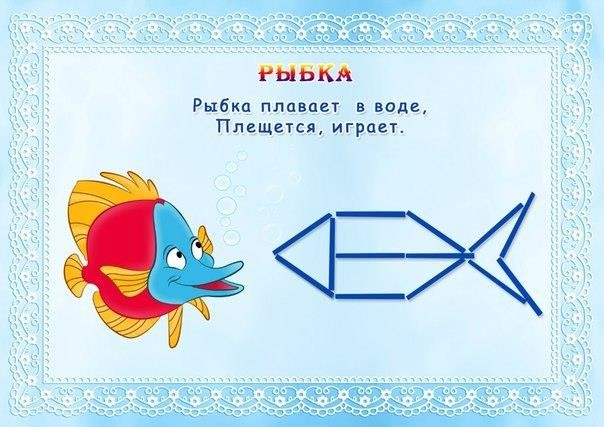 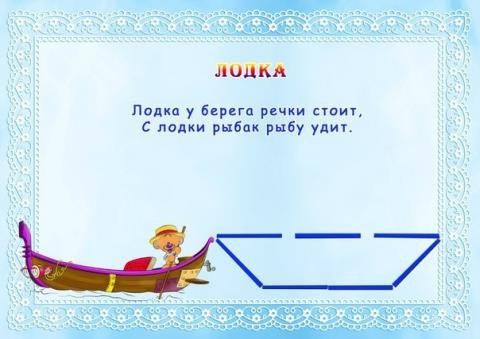 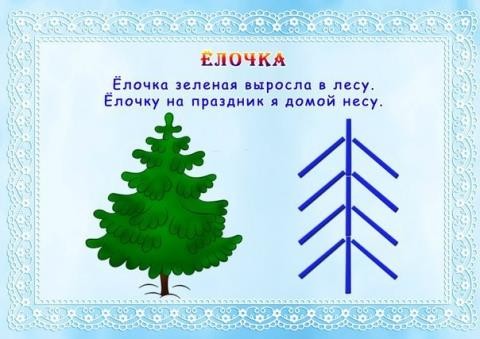 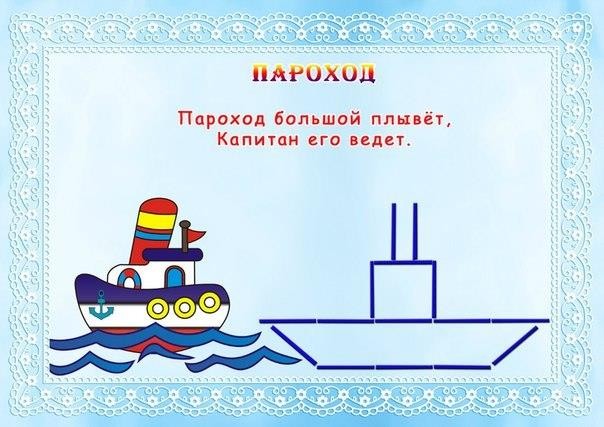 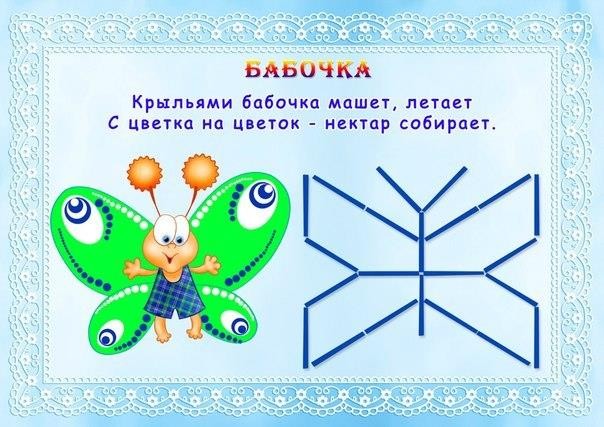 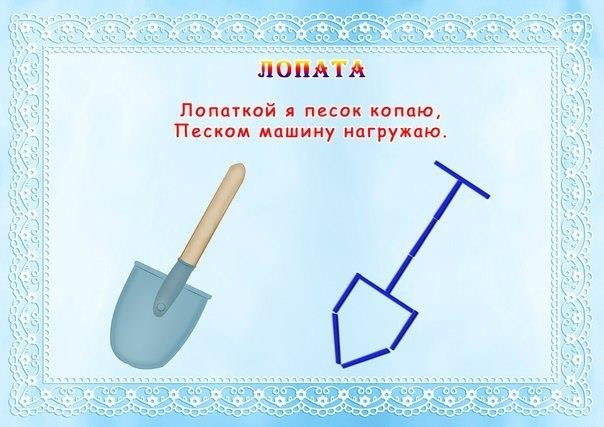 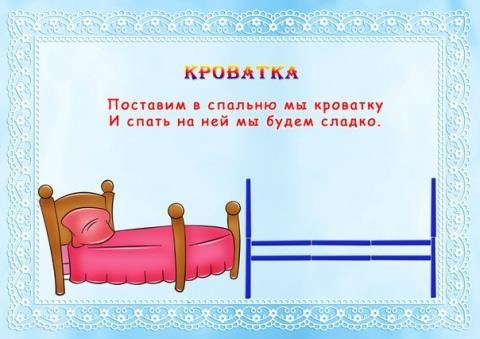 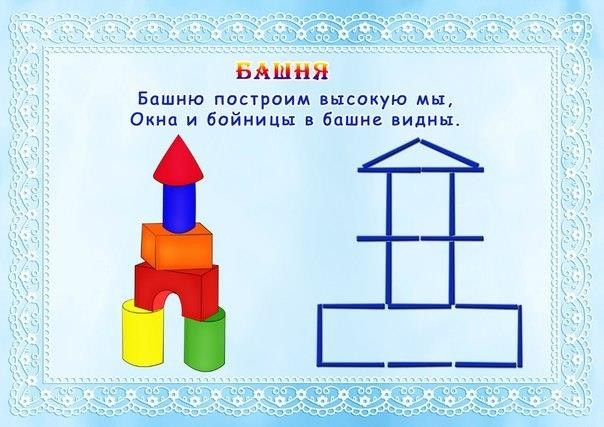 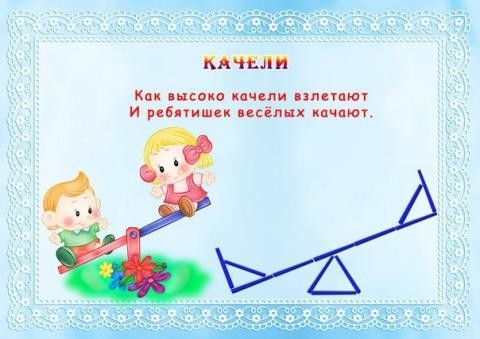 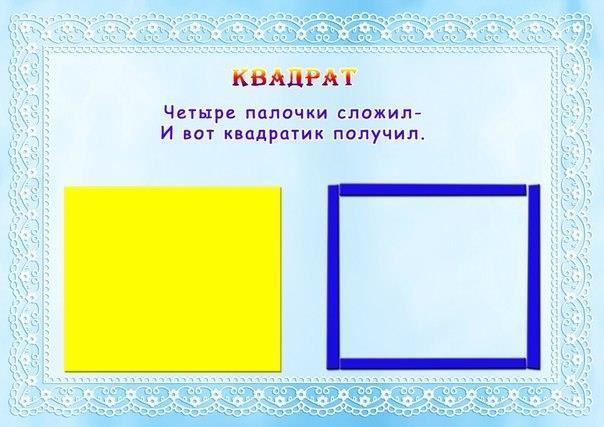 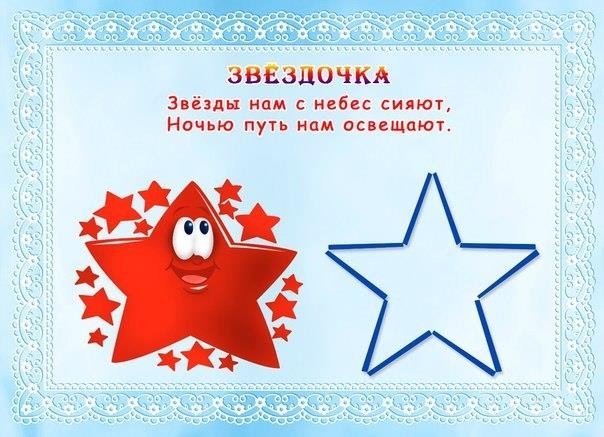 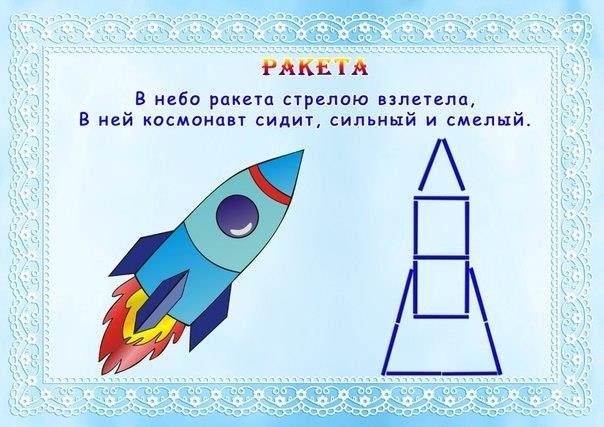 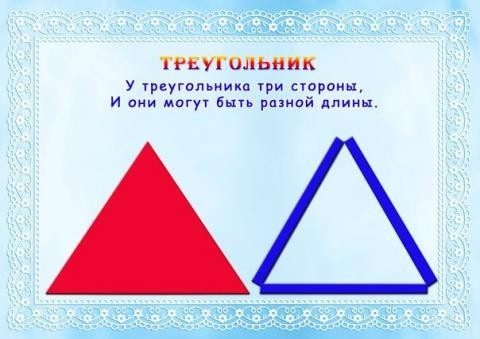 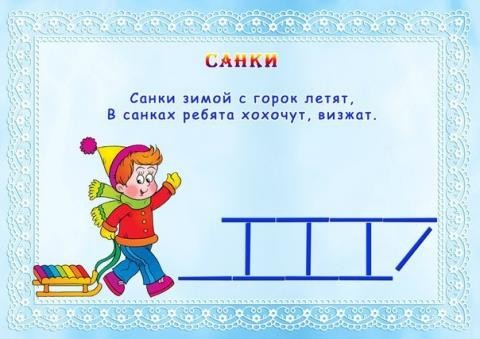 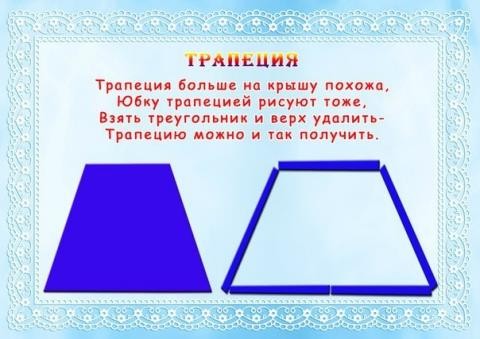 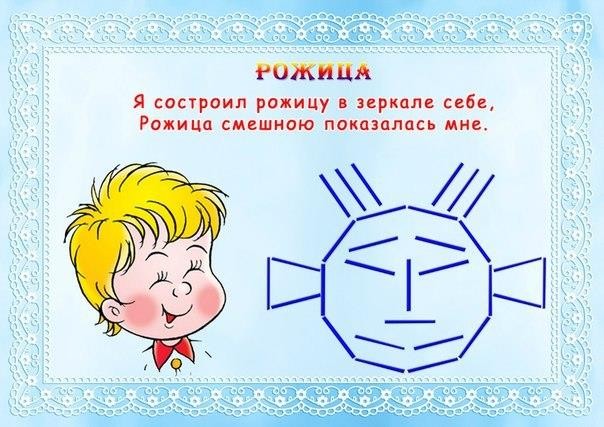 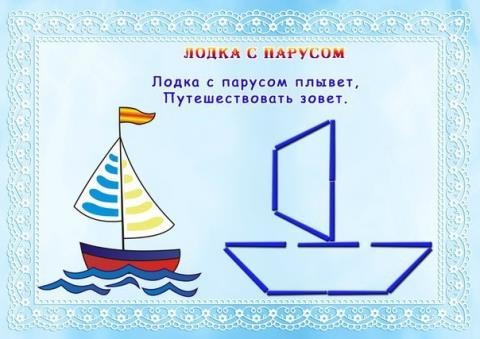 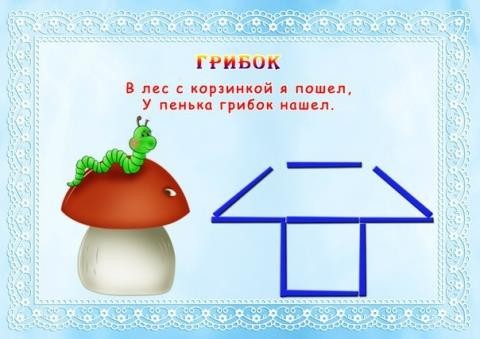 